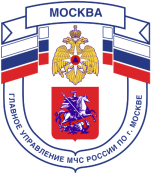 Главное управление МЧС России по г. МосквеУправление по Новомосковскому и Троицкому АО1 региональный отдел надзорной деятельности142784, г. Москва, пос. Сосенское, п. Газопровод, д. 18, корп. 1 тел.+7(495)870-60-74,email:unitao.1rond@yandex.ruПРАВИЛАбезопасного поведения при проведении Крещенских купанийУважаемые участники Крещенских купаний!Убедительно просим вас соблюдать правила поведения на водоёме в период проведения Крещенских купаний!Прежде всего, оцените свои возможности и состояние здоровья.Категорически запрещено купание в необорудованных местах, это может привести к несчастному случаю.Не употребляйте алкоголь перед тем, как заходить в крещенскую воду.Нельзя окунаться в прорубь голодным, приём пищи желательно осуществлять не менее чем за час до купания.Если перед вами стоит несколько человек, проявляйте терпение и спокойствие. Пропускайте вперёд женщин с малолетними детьми и пожилых людей.Раздевайтесь в специально оборудованных палатках для переодевания. С собою кроме купальника возьмите полотенце и резиновые тапочки.Перед окунанием желательно слегка разогреться, для этого можно сделать несколько приседаний и наклонов.При подходе к проруби стойте строго по одному, не допускайте скопления нескольких человек в одном месте – лёд может не выдержать большого количества людей. Не оставляете детей без присмотра, а малолетних детей держите на руках.При спуске в прорубь будьте предельно осторожны. При наличии лестницы – держитесь за перила.Выйдя из воды, нужно насухо вытереться полотенцем и сразу одеться. Не оставайтесь долго на морозе – ощущение тепла может пройти через несколько минут.Если ваш организм переохладился и вы чувствуете озноб, нужно немедленно одеться или укрыться одеялом, принять горячее сладкое питье. Если есть возможность, перейдите в тёплое помещение. При резком ухудшении самочувствия – обращайтесь к медицинским работникам, спасателям или сотрудникам полиции.	Единый телефон вызова пожарных и спасателей –101, 01Порядок вызова пожарных и спасателей с операторов сотовой связиБилайн, Мегафон и МТС-112; Скайлинк-01 Единый телефон доверия ГУ МЧС России по г. Москве: +7(495) 637-22-22mchs.qov.ru – официальный интернет сайт МЧС России